PRE-APPLICATION FORM FOR NCER INCENTIVES INCENTIVES FOR CONSIDERATION:DECLARATION (to be completed by applicant)I, hereby confirm that information given above is true and complete. NCIA, at its absolute discretion, may raise queries or concerns and/ or request for further information/ clarifications, if needed. In such an event, I will provide all necessary assistance and information/ documents requested by NCIA to NCIA’s satisfaction.										     ______________________INSTRUCTIONSINSTRUCTIONSINSTRUCTIONSINSTRUCTIONSINSTRUCTIONSINSTRUCTIONSINSTRUCTIONSINSTRUCTIONSINSTRUCTIONSNCER incentives applicants are encouraged to directly submit their application through Authorized  NCIA officers. Upon successful submission of this form, an Investment Analyst will be assigned to     provide guidance and assistance throughout the application process accordingly. Further inquiries  can be referred to the NCIA support team at incentives@ncer.com.myNCER incentives applicants are encouraged to directly submit their application through Authorized  NCIA officers. Upon successful submission of this form, an Investment Analyst will be assigned to     provide guidance and assistance throughout the application process accordingly. Further inquiries  can be referred to the NCIA support team at incentives@ncer.com.myNCER incentives applicants are encouraged to directly submit their application through Authorized  NCIA officers. Upon successful submission of this form, an Investment Analyst will be assigned to     provide guidance and assistance throughout the application process accordingly. Further inquiries  can be referred to the NCIA support team at incentives@ncer.com.myNCER incentives applicants are encouraged to directly submit their application through Authorized  NCIA officers. Upon successful submission of this form, an Investment Analyst will be assigned to     provide guidance and assistance throughout the application process accordingly. Further inquiries  can be referred to the NCIA support team at incentives@ncer.com.myNCER incentives applicants are encouraged to directly submit their application through Authorized  NCIA officers. Upon successful submission of this form, an Investment Analyst will be assigned to     provide guidance and assistance throughout the application process accordingly. Further inquiries  can be referred to the NCIA support team at incentives@ncer.com.myNCER incentives applicants are encouraged to directly submit their application through Authorized  NCIA officers. Upon successful submission of this form, an Investment Analyst will be assigned to     provide guidance and assistance throughout the application process accordingly. Further inquiries  can be referred to the NCIA support team at incentives@ncer.com.myNCER incentives applicants are encouraged to directly submit their application through Authorized  NCIA officers. Upon successful submission of this form, an Investment Analyst will be assigned to     provide guidance and assistance throughout the application process accordingly. Further inquiries  can be referred to the NCIA support team at incentives@ncer.com.myNCER incentives applicants are encouraged to directly submit their application through Authorized  NCIA officers. Upon successful submission of this form, an Investment Analyst will be assigned to     provide guidance and assistance throughout the application process accordingly. Further inquiries  can be referred to the NCIA support team at incentives@ncer.com.myNCER incentives applicants are encouraged to directly submit their application through Authorized  NCIA officers. Upon successful submission of this form, an Investment Analyst will be assigned to     provide guidance and assistance throughout the application process accordingly. Further inquiries  can be referred to the NCIA support team at incentives@ncer.com.myIndicate first point of initial contact on NCER Incentives:Indicate first point of initial contact on NCER Incentives:Indicate first point of initial contact on NCER Incentives:Indicate first point of initial contact on NCER Incentives:Indicate first point of initial contact on NCER Incentives:Indicate first point of initial contact on NCER Incentives:Indicate first point of initial contact on NCER Incentives:Indicate first point of initial contact on NCER Incentives:Indicate first point of initial contact on NCER Incentives:Government/ States Agencies__________________Government/ States Agencies__________________Government/ States Agencies__________________Social Media/ WebsiteSocial Media/ WebsiteSocial Media/ WebsiteSocial Media/ WebsiteSocial Media/ WebsiteNCIA Staff ________________________Others:  	Others:  	Others:  	Others:  	Others:  	Others:  	SECTION 1: COMPANY’S BACKGROUNDSECTION 1: COMPANY’S BACKGROUNDSECTION 1: COMPANY’S BACKGROUNDSECTION 1: COMPANY’S BACKGROUNDSECTION 1: COMPANY’S BACKGROUNDSECTION 1: COMPANY’S BACKGROUNDSECTION 1: COMPANY’S BACKGROUNDSECTION 1: COMPANY’S BACKGROUNDSECTION 1: COMPANY’S BACKGROUNDName of CompanyName of Company:::::::Has the company been incorporated in Malaysia?Has the company been incorporated in Malaysia?: ☐ Yes ☐ NoIf yes, please fill incorporation dateIf yes, please fill incorporation dateIf yes, please fill incorporation date:::SSM Registration No.SSM Registration No.:::::::WebsiteWebsite: https://www.: https://www.: https://www.: https://www.: https://www.: https://www.: https://www.Registered Business AddressRegistered Business Address:::::::Registered Business AddressRegistered Business AddressRegistered Business AddressRegistered Business AddressRegistered Business AddressRegistered Business AddressEquity participationEquity participation: Malaysian: Malaysian%: Foreign: Foreign: Foreign%SECTION 2: PROPOSED SECTOR/ SUB-SECTOR (Please select 1 sector only)SECTION 2: PROPOSED SECTOR/ SUB-SECTOR (Please select 1 sector only)SECTION 2: PROPOSED SECTOR/ SUB-SECTOR (Please select 1 sector only)SECTION 2: PROPOSED SECTOR/ SUB-SECTOR (Please select 1 sector only)SECTION 2: PROPOSED SECTOR/ SUB-SECTOR (Please select 1 sector only)SECTION 2: PROPOSED SECTOR/ SUB-SECTOR (Please select 1 sector only)SECTION 2: PROPOSED SECTOR/ SUB-SECTOR (Please select 1 sector only)SECTION 2: PROPOSED SECTOR/ SUB-SECTOR (Please select 1 sector only)SECTION 2: PROPOSED SECTOR/ SUB-SECTOR (Please select 1 sector only)Manufacturing  Additive Manufacturing/ Advanced Material/ 3D Printing  Aerospace  Automotive  Electrical & Electronic (E&E)  Fast-moving consumer goods (FMCG)  Green Technology Manufacturing  Halal Product Manufacturing   Machineries & Equipment (M&E)  Medical Devices  Petrochemical/Chemical   Rubber Industry  If others, please specify:     ___________________Agriculture & Bio-industries  Green Technology Services  Halal Industry   Processing of Agriculture Produce  Superfruits/ Superfoods (downstream)  Superfruits/ Superfoods (upstream)  Sustainable Agriculture  Agri Technology  If others, please specify:     ___________________Agriculture & Bio-industries  Green Technology Services  Halal Industry   Processing of Agriculture Produce  Superfruits/ Superfoods (downstream)  Superfruits/ Superfoods (upstream)  Sustainable Agriculture  Agri Technology  If others, please specify:     ___________________ServicesTourism  Business Tourism  Hotel Business  Medical Tourism  Tourism ProjectLogistics  Approved Logistic      ServicesDigital Economy  Global Business Services (GBS)  Fourth Industrial      Revolution (4IR)  Creative Multimedia  E-CommerceRenewal Energy  Renewal Energy  If others, please specify:     ___________________ServicesTourism  Business Tourism  Hotel Business  Medical Tourism  Tourism ProjectLogistics  Approved Logistic      ServicesDigital Economy  Global Business Services (GBS)  Fourth Industrial      Revolution (4IR)  Creative Multimedia  E-CommerceRenewal Energy  Renewal Energy  If others, please specify:     ___________________ServicesTourism  Business Tourism  Hotel Business  Medical Tourism  Tourism ProjectLogistics  Approved Logistic      ServicesDigital Economy  Global Business Services (GBS)  Fourth Industrial      Revolution (4IR)  Creative Multimedia  E-CommerceRenewal Energy  Renewal Energy  If others, please specify:     ___________________ServicesTourism  Business Tourism  Hotel Business  Medical Tourism  Tourism ProjectLogistics  Approved Logistic      ServicesDigital Economy  Global Business Services (GBS)  Fourth Industrial      Revolution (4IR)  Creative Multimedia  E-CommerceRenewal Energy  Renewal Energy  If others, please specify:     ___________________Others  Education  Research &   Development (R&D)  Seed R&D  If others, please      specify:     ______________________Others  Education  Research &   Development (R&D)  Seed R&D  If others, please      specify:     ______________________SECTION 2: PROPOSED SECTOR/ SUB-SECTOR (Continued)Are you involved in any Government projects?Yes__________________________	☐ NoDid you receive any financial assistance from the Government?Yes__________________________        ☐ NoDid you receive incentives from other Investment Promotion Agencies (IPAs)?	Yes__________________________        ☐ NoAre you currently applying for any incentives from other Government Agencies for the same project?Yes__________________________        ☐ NoSECTION 3: PROJECT INFORMATIONEstimated investment/ re-investment	: RM  	Estimated number of new job creation	: 	 jobs Estimated number of Managerial, Technical & Supervisory (MTS)           :  	 Please provide a brief project proposal on a separate attachment with the following suggested                  project information:Objectives and background;Deliverables/ outcomes; Timeline and milestones;Proposed activities e.g. information on products/ services/ activities, project location, source of technical know-how; and Costing and financing, e.g. cost items, source of funds.☐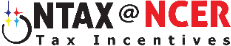 NCER Tax Incentives Package (NTax)☐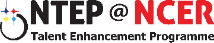 NCER Talent Enhancement Programme (NTEP)☐NCER Talent Enhancement Programme (NTEP)☐
Dana Usahawan (DU)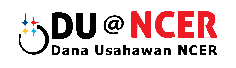 (Only Bumiputera SMEs are eligible to apply)☐
Dana Usahawan (DU)(Only Bumiputera SMEs are eligible to apply)☐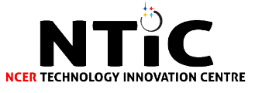   Advance Technology Meister Programme (ATMP)  Technology & Innovation (T&I)  Centre of Excellence (CoE) Provider  Centre of Excellence (CoE) User☐  Advance Technology Meister Programme (ATMP)  Technology & Innovation (T&I)  Centre of Excellence (CoE) Provider  Centre of Excellence (CoE) User☐NCIA Industrial Park  Chuping Valley IndustrialArea, Perlis  Kedah Rubber City, Kedah  Kedah Science &Technology Park, Kedah☐NCIA Industrial Park  Chuping Valley IndustrialArea, Perlis  Kedah Rubber City, Kedah  Kedah Science &Technology Park, KedahSignatureSignatureCompany StampFull Name:Designation:Date:Contact No.:Email Address: